Рекомендации к выполнению образовательной деятельности на период с 18.05.20. по 22.05.20. первая младшая группа корпус 3. Воспитатели: Новожилова С.А., Макарова И.Ю.Тема недели "Весенние цветы и насекомые"День неделиПредметТемаЦельИнформацияФорма обратной связиПонедельник1. Ознакомление с художественной литературой2. ФизкультураВесенние цветы и насекомыепо плану музыкального руководителяПродолжаем знакомится с произведениями о весне, весенних цветах, насекомыхПоэзияВ. Жуковский «Котик и козлик»,В. Ладыжец «Веснянка»;С. Маршак «Сказка о глупом мышонке», «Сказка об гумном мышонке»; «Снег», «Мяч», «дремота и зевота», «Усатый – полосатый», «Тихая сказка»;С. Погореловский. «Лежебока», «О чем просит рыбка», «Умный Полкан», «Что сказал кот Вася», «Зоосад», «Жираф», «слон», «Зебры», «Лебедёнок», «Верблюд», «Страусёнок», «Белые медведи», «Совята», «Пингвин», ««Эскимосская собака», «Обезьяна», «Тигрёнок», «Где обедал, воробей?»Отчет родителей (фото и видео материалы о выполненных заданиях)Вторник1. Музыка2. Ребенок и окружающий мирпо плану музыкального руководителяВесенние цветы и насекомыеЦель: продолжать формировать представления детей о растениях и насекомых Расширяем знания о характерных особенностях насекомых, о пользе и вреде, представления о многообразии насекомых.https://youtu.be/yP_OVX1A1Eg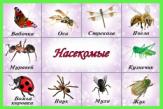 Беседа: «Где живут насекомые»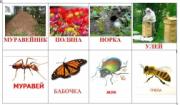 Отчет родителей (фото и видео материалы о выполненных заданиях)Среда1. Физкультура2. Ознакомление с художественной литературой и развитие речипо плану физинструктораПознакомить с произведениями о весне. Учить отвечать на вопросы по содержанию произведений.Сказки.«Страшный гость» алтайская пер. А. Гарф и П. Кучияка,«Пастушок с дудочкой» уйгурская пер. Л. Кузьмина,«Три брата» хакасская пер. В. Гурова,«Травкин хвостик» эскимосская обр. Г. Снегирёва и В. Глоцера,«Коза – дереза» укр. обр. Е. Благининой,ПрозаГ. Остер «Меня нет дома»;Л. Пантелеев «Как поросёнок говорить научился»;М. Пришвин «Дятел», «Листопад», «осинкам холодно»,Н. Романова «Умная ворона»;Фольклор народов мираПесенки и сказки разных народов«Ой, бычок», «Горкой, горкой, горушкой…» белорусская (в обр. Л. Елисеевой;«Топ – топ» кабардино – балкарская (в обр. Н. Гребнева);Отчет родителей (фото и видео материалы о выполненных заданиях)Четверг1. Рисование2. МузыкаВесенние насекомые и растенияПо плану музыкального руководителя«Одуванчики в траве» (рисование карандашами)Цель: Учить детей рисовать предметы круглой формы. Учить правильно держать карандаш. Развивать восприятие цвета, закреплять знание цветов. Вызвать желание передавать в рисунке красоту цветущего луга, форму цветов. Развивать эстетическое восприятие, творческое воображение.Физкультурные минутки:​ ​«Бабочка»Спал цветок и вдруг проснулся, (Туловище вправо, влево.)
Больше спать не захотел, (Туловище вперед, назад.)
Шевельнулся, потянулся, (Руки вверх, потянуться.)
Взвился вверх и полетел. (Руки вверх, вправо, влево.)
Солнце утром лишь проснется,
Бабочка кружит и вьется. (Покружиться.): Отчет родителей (фото и видео материалы о выполненных заданиях)Пятница1. Лепка 2. Конструирование из деревянного конструктора. Весенние насекомые и растенияВесенние растения и насекомые"Гусеница" задачи: развивать умение лепить предметы округлой формы (шарики), и составлять из них  гусеницу.https://youtu.be/YY2XUSPudXgТема: «Горка для куклы Кати» (из строительного материала)Задачи: учить строить горку, приставляя детали (кубики, кирпичик) друг к другу, делать постройку устойчивой. Учить различать и называть четыре основных цвета.Развивать стремление к игровому общению, речевую активность, умение контактировать с взрослыми и сверстниками.
Словарная работа: активизировать в речи детей слова – кирпичик, кубик, название цветов.
Воспитывать бережное отношение к конструктору.
Оборудование: кукла, на каждого ребенка – 3 кирпичика, 1 кубик.Отчет родителей (фото и видео материалы о выполненных заданиях)